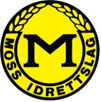 Resultater treningsstevne Melløs, Moss 20.juli 2015 TrestegJ 11 - satssoneMartine Blekeli (04)			IL Koll			8,96	(0,0)J14Astrid Skiri Refsdal (01)		Moss IL		9,79	(+0,1)J18/19Estelle G. Maillet (97)			Moss IL		10,88	(+0,4)StavJ 14Hedda Kjølberg Hauge (01)			Moss IL		3,20Astrid Skiri Refsdal (01)				Moss IL		2,35G16Atcha Prometta (99)				Moss IL		3,05